ФИЛИАЛ МУНИЦИПАЛЬНОГО БЮДЖЕТНОГООБЩЕОБРАЗОВАТЕЛЬНОГО УЧРЕЖДЕНИЯСОСНОВСКОЙ СРЕДНЕЙ ОБЩЕОБРАЗОВАТЕЛЬНОЙ
ШКОЛЫ  №1 в с.ДЕГТЯНКА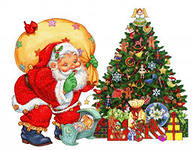 Снегурочка: С вьюгой, ветром и морозом
Зимний праздник к нам идет.
И, конечно, Дед Мороз нам
Всем подарки принесет!
Подскажите мне, ребята,
Что за праздник всех нас ждет?
Отвечайте дружно, звонко,
Мы встречаем… 

Все: Новый год!

Снегурочка: Нарядилась наша елка,
Словно девица-краса,
В разноцветные игрушки,
Вот какие чудеса!
Я спрошу у вас, ребята,
А вы дайте мне ответ?
Но подумайте сначала,
“Да” ответить или “Нет”.
Растут ли на елке сосульки цветные?
А шарики, звездочки расписные?
Быть может, оранжевые апельсинки?
Смешные и розовые свинки?
Подушки пуховые?
А пряники медовые?
Галоши блестящие?
Конфеты настоящие?
Ну, ребята! Все сказали!
Все загадки разгадали!
Награжу я вас по-царски,
Подарю вам чудо-сказку.
Что? Не верите? А разве вы не знаете,
Что под самый Новый год,
Что ни пожелается,
Все всегда произойдет,
Все всегда сбывается?
Время пришло нам отправиться в путь,
В сказочный мир хоть глазком заглянуть.
                Исполняется песня «Сказочная страна»
Звучит музыка, входит Дед Мороз, обходит вокруг елочки, любуется на ее новогодний наряд. Смотрит на часы.

Дед Мороз: Как раскинулась поляна!
Белым пухом снег лежит.
В школу идти мне рано,
А полянка лечь манит.
Здесь, пожалуй, я прилягу,
Да вздремну часок-другой,
Но будильник я поставлю,
Разбуди меня, друг мой.

Дед Мороз ложится под елочку, ставит посох, засыпает и громко храпит. На поляну прилетает Ворона.

Ворона: Кар-р! Ворону вы узнали?
Здесь по лесу я летаю,
Всюду сплетни собираю.
Любопытнее вороны
Не сыскать во всем районе.
Всюду суну я клюв свой
И скорей лечу домой.
(увидела спящего Деда Мороза.)
Глянь-ка! Дед Мороз лежит,
Растянулся, крепко спит.
Вот выводит Дед Мороз,
Раскраснелся даже нос!
Бросил посох и храпит
Так, что целый лес дрожит!
Кто хотите, приходите,
Волшебный посох заберите.
(прислушивается)
Дождались! Кто-то идет,
Странный разговор ведет.
Спрячусь лучше я за ель,
Да увижу, что за зверь.

Ворона прячется за елочкой. На полянку выходят Баба Яга и Леший.

Баба Яга: Как ты, Леший, надоел!
Всю ты плешь мою проел.
Для чего тебе расческа?
Будто сделаешь прическу! 
Волосины в три ряда,
И те не чесаны всегда.

Леший: Скоро будет Новый Год,
Принарядится народ.
Вот, глядишь, я наряжусь,
В женихи тебе сгожусь.

Баба Яга: Ой! Умру сейчас от смеха!
Вороны, гляньте, вот потеха!
Женишок мне отыскался.
Ты хоть утром умывался? 
Я – красива, молода,
Я – Ягуся, хоть куда!
Утром в баньку я сходила, 
Бигуди вот накрутила.

Леший: Брось ты надо мной смеяться!
Ну-ка, хватит потешаться!
А-то палкой схватишь в лоб,
Будет для тебя урок!

Леший хватает волшебный посох, замахивается на Бабу Ягу.

Баба Яга: Чего размахался-то? Глянь-ка лучше, что за палку схватил. Это ж волшебный посох Деда Мороза. 

Леший: Ну, посох. И что? Мне-то какая разница, чем тебя огреть?

Баба Яга: Ты что, дурья твоя башка! Да с этим посохом мы таких дел наворотить можем! И-их!

Леший: Ух, ты! Твоя правда, Ягуся. Сейчас я себе чегой-то наколдую. От Деда все одно подарков не дождешься. Я ему сейчас какую-нибудь гадость сделаю. (машет посохом)

Леший: Шуршара-мушара-брысь!

Звучит фонограмма песни “А я маленькая бяка”. Входит Гадость.

Баба Яга: Ну вот, домахался, Коперфильд несчастный. Дофокусничался!

Леший: Да погоди ты ругаться, Яга. Давай узнаем, чего за чудо-юдо к нам явилось. 
Эй, ты, Чудо-юдо! Ты кто какая? Чего к нам в лес пришла?

Гадость: Здрасьте! Приехали. Сам наколдовал, а теперь еще спрашивает. Гадость я, собственной персоной.

Баба Яга (смеется): Вот тебе и подарочек к Новому году! Невеста – тебе под стать, такая же немытая да нечесаная, как и ты.

Гадость: Но-но, поосторожнее, Яга, костяная нога! 

Баба Яга: Это я-то?

Гадость: Ты-то.

Баба Яга: Это у тебя с глазами что-то не так. Ну, какая у меня костяная нога? Я же просто умница-красавица, Ягуська-молодуська. 

Поет песню Бабы Яги из к/ф “Новогодние приключения Маши и Вити”:
Мне нравятся птички и рыбки,
Веселая трель ручейка.
И я не могу без улыбки
Смотреть на полет мотылька. А-а-а-а… 

Баба Яга закашлялась, достает из кармашка яйцо, пьет.

Гадость: Да, тебе, Ягуське-молодуське, на пенсию давно пора, греть кости на печке. (смеется)

Баба Яга: Ах ты, гадость! Да я в нашем лесу самая завидная невеста.

Леший: Девочки, не ссорьтесь. Посмотрите, красота-то какая! С волшебным посохом мы устроим себе праздничек, что надо. Настоящий Злыднин Новый Год!

Гадость: Это что еще за Злыднин Новый год? Не слыхала о таком.

Баба Яга: Эх, молодо-зелено. Это значит, что соберем мы с вами всю нечисть, да отпразднуем Новый год в кругу близких друзей. По этому поводу и нарядиться не грех!

Вместе: Позабавится народ,
Будет Злыднин Новый Год!

Уходят. Звонит будильник. Дед Мороз просыпается, ищет посох. Из-за елки вылетает Ворона.

Ворона: Кар! Кар! Что? Провор-ронил народное добро? Посох твой нечисть лесная пр-рихватизировала! Кар! Позор-р! 
(улетает). 

Дед Мороз (качая головой): Ах, я дурень старой, голова с дырой! 
Оставил волшебный посох без присмотра. А-я-яй! Ну, что ж, сам проворонил, сам и найду. 
Ну-ка, Снежинки, поспешите.
Деду Морозу путь к посоху укажите.

ТАНЕЦ Снежинок.
Для танца подойдет композиция Э. Мариконе по выбору муз. руководителя. В конце танца Дед Мороз уходит вслед за снежинками. На поляну выходит нечисть, усаживается под елку на пенечки (можно сделать широкий трон для трех человек).
Баба Яга: Дай-ка сюда посох. Моя очередь колдовать пришла.
Пусть придет мой старый друг,
Наведет на всех испуг.
Он костями погремит
И народ весь удивит.
Ты явись сюда, Кощей,
Разлюбезный мой злодей!

Звучит музыка, влетает трехглавый Змей Горыныч.
(описание костюма см. в приложении 1)

Баба Яга: Что-то с посохом случилось. Бракованный, наверное, подсунули. Я ж Кощея звала, а явился Змей Горыныч. А Кощей где? Куды, трехглавый, Кошеньку подевал? 

Змей Горыныч:
Он в Египте кости греет
И на солнышке там млеет.
Вам привет он передал,
Меня с песней к вам прислал.

Баба Яга: Что ж молчишь тогда? Пой, коли прислал!

ПЕСНЯ ЗМЕЯ ГОРЫНЫЧА. 
(слова песни см. в приложении 2)

Баба Яга: Хорошо поешь, касатик. А новогодний подарочек Кощей случайно непередал?

Змей Горыныч: 
Конечно, передал.
Сюрприз увидеть, не хотите ли?
В гостях - заморские грабители!

ТАНЕЦ ГРАБИТЕЛЕЙ.
под фонограмму песни разбойников из м\ф “Бременские музыканты”.

Гадость: Да что же это такое творится, я вас спрашиваю?! Все без меня и без меня! Когда же моя очередь колдовать наступит?

Баба Яга: Держи, так и быть. А-то развела тут сырость, смотреть противно.
Гадость: Вот, пенсионеры! Учитесь, как колдовать надо. В общем, я так решила:
Посох я вам не отдам,
Расходитесь по домам. 

Баба Яга: Посмотрите на нее: нет никто и звать никак, а туда же, командовать! 

Гадость: Это почему же звать никак? Гадость я.

Баба Яга: Оно и видно. Давай сюды посох и брысь отседа!

Гадость: Не отдам.

Дерутся. Прилетает Ворона.

Ворона: Вот они, голубчики! Чужое добро никак не поделят. Кар! Кар!
Все, попались, господа,
Дед Мороз идет сюда.
Рассердился он на вас,
В льдины превратит сейчас.

Баба Яга: А ну, лети отсюда, пернатая, пока я из тебя курицу-гриль не сделала!

Ворона: Кошмар! С кем приходится иметь дело!

Ворона улетает. 

Ведущая: Ребята, мне кажется, пришло время позвать Дедушку Мороза. Пусть скорее приходит и наведет здесь порядок. Давайте дружно его позовем.

Дети зовут Деда Мороза. Издалека доносится его голос.

Дед Мороз: Ого-го! Иду-иду, ребятушки. 

Гадость и Баба Яга испугались, заметались у елочки.

Леший: А что это мы так разволновались, девочки? Забыли, что волшебный посох-то у нас? Чего нам бояться, захотим - и сами его в льдину превратим.

Баба Яга: Точно! А захотим - к Кощею в Египет отправим. Пусть на песочке себе тает!

Гадость: А захотим , - к Водяному в болото! Пусть Новый год с лягушками встречает!

Хохочут над Дедом Морозом. Входит Дед Мороз.

Дед Мороз: Здравствуйте, ребятишки!
И девчонки, и мальчишки!
С Новым годом! С Новым годом!
Поздравляю всех гостей.
Был у вас я год назад,
Снова видеть всех я рад.
Подросли, большими стали,
А меня-то вы узнали? 

Дети отвечают.

Дед Мороз: Молодцы, порадовали Деда Мороза.
Приключилась со мной беда, ребятушки. Лесная нечисть украла мой посох волшебный. Вы случайно их не видели? 

Дети отвечают. Дед Мороз оборачивается, видит нечисть лесную.

Дед Мороз: Ах, вот вы где! Решили, значит, нам с ребятами праздник испортить? Не выйдет. Ну-ка, хватит баловаться. Отдавайте волшебный посох!

Баба Яга: Это с какой это стати мы его отдавать должны? Попользовался, отдай другим. Не тебе одному чудеса творить. 

Дед Мороз: Да, вы тут натворили чудес, как я погляжу… Нечисть со всех сказок собрали! Отдавайте-ка посох по-хорошему!

Леший: Я бы на твоем месте так не шумел, дедуля. А-то, ведь, мы и рассердиться можем. С нами же по-хорошему надо. Вот, ежели ты с нами поиграешь, да выиграешь у нас… (подмигивает Гадости и Бабе Яге) Тогда посмотрим.

ИГРА “ЗАЙМИ СТУЛ”.
Правила игры: возле елочки ставится стул; соревнуются двое, по команде они оббегают вокруг елки "противоходом" (один бежит вокруг елки по часовой стрелке, второй - против часовой стрелки), тот, кто быстрее оббежит и сядет на стул, тот и победитель.
Играют два раза:  Вокруг елки бегут Баба Яга и Дед Мороз. Баба Яга хитрит - бежит вместе со стулом.  Соревнуются Гадость и Дед Мороз. Гадость с полдороги возвращается назад и занимает стул.

Дед Мороз: Играть с вами не интересно. Вы жульничаете. Давайте лучше так: я загадаю вам три загадки. Если отгадаете их – посох ваш, а если нет, то посох мне отдаете. Договорились?

Баба Яга: Договорились. Только ведь нам загадки отгадать – раз плюнуть.

Леший: Гляди, не останься навсегда без посоха!

Гадость: Загадывай свои загадки. Мы их сейчас, как орехи пощелкаем!

Дед Мороз: Загадка первая. Сто одежек и все без застежек.

Баба Яга: Ну и загадал! Кто ж этого не знает? Это же вон, Гадость. Она на себя кучу тряпок нацепила, а пуговиц ни на одной нет, потому что она неряха и грязнуля.

Дед Мороз: А вот и неправильно. Это капуста. 
Загадка вторая. 
Ела-ела дуб, дуб.
Поломала зуб, зуб.

Леший: Ну, это просто. Это Баба Яга. Она вчера добра молодца упустила, так с голоду дуб грызть стала. Теперь ходит беззубая.

Баба Яга дает Лешему подзатыльник. Гадость смеется над Бабой Ягой.

Дед Мороз: И эту загадку вы не отгадали. Это пила.

Гадость: Давай третью загадку.

Дед Мороз: Сидит дед, в шубу одет. Кто его раздевает, тот слезы проливает.

Гадость: Так это Леший!

Леший: Это почему ж я?

Гадость: Да ты на себя погляди в зеркало. Ты ж дед?

Леший: Ну, дед.

Гадость: Зимой и летом в шубу одет?

Леший: Ну, одет.

Гадость: В шубе на тебя глядеть страсть одна, а снимешь точно заплачешь – кожа да кости, поди? 

Дед Мороз: Нет, господа нечисть, не правильно. Не отгадали вы ни одной загадки. Ответ на эту загадку – лук. Про то любой ребенок знает. Так что отдавайте посох, как договаривались.

Баба Яга: Ой, умора! И где же ты, старый, видел, чтоб с нечистой силой договориться можно было?

Смеются над Дедом Морозом, дразнятся.

Дед Мороз: Значит, не хотите по честному. Ладно. Смотри-ка, Баба Яга, кто это в ступе летит твоей? Уж не Кощей ли Бессмертный из Египта возвращается?

Баба Яга: Где? Ах, он злыдня, в мою ступу забрался!

Баба Яга оборачивается туда, куда указывает Дед Мороз. Дед Мороз отнимает у нее посох.

Дед Мороз: Ветры буйные, летите, 
Лесную нечисть подхватите, 
Завьюжите, закружите, 
Прочь отсюда унесите.

Нечисть кружится и убегает.
Входит Снегурочка
Снегурочка.В разноцветном, новогоднем
Свете праздничных огней
Поздравляем мы сегодня
Всех собравшихся друзей.
С Новым годом! С Новым счастьем!
С новой радостью для всех!
Пусть звенят под этой елкой
Песни, музыка и смех!

ХОРОВОД “В лесу родилась ёлочка ” 
Дед Мороз: Ох, устали мои ноги,
Ну-ка, сяду, посижу,
На детишек погляжу1.Конкурс новогодних стихов.2. Игра «ЗАМОРОЖУ»Участвуют 6 человек. Становятся в круг .Под музыку передают варежку. У кого оказывается варежка, когда заканчивается музыка, тот выходит из игры. Выигрывает оставшийся ребёнок Ведущий: Приглашаем весь народ                     Мы в огромный хоровод!Хоровод « Маленькая ёлочка»3.Игра «Верёвочка с подарками»  Берётся верёвка, на неё вешается много ниточек таким образом, что они свисают вниз. А на кончик каждой ниточки подвешивается подарок. Участникам игры по очереди завязывают глаза и дают в руки ножницы, раскручивают вокруг своей оси и предлагается срезать себе подарок.4. «Сбор урожая»Задача игроков каждой команды - как можно быстрее без помощи рук перенести в определенное место апельсины, мандарины, мячики - любые фрукты или игрушки небольших размеров, то что найдется у Вас дома. Ведущий дает старт и объявляет победителя.                  Хоровод  «С Новым смехом!»5. «Кто быстрее?»Кто быстрее съест мандарин. 6.Эстафета с ложкой.7. «Лыжня России»Каждому участнику даётся по куску плотного картона,на них он должен добежать до конца дистанции и вернуться назад.Дед Мороз: Хорошо у вас, ребята,
Но пора нам уходить.
Этот праздник новогодний
Никогда нам не забыть.Снегурочка: Учитесь, растите,
И пусть Новый год
 Успехов и радости 
Вам принесет!